ΚΟΥΡΑΜΠΙΕΔΕΣ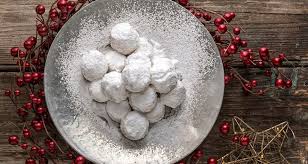 ΥΛΙΚΑ250 γραμμάρια βούτυρο 250 γραμμάρια  βιτάμ4 κουταλιές της σούπας άχνη ζάχαρη 1 βανίλια,  τα ανακατεύουμε καλά, και  όσο πάρει αλεύρι. ΕΚΤΕΛΕΣΗ Πρώτα  τα  ψήνουμε  και τους  βάζουμε σε ταψί  σε 175΄C  για 15-20. Μόλις  ψηθούν τους  βάζουμε  σε πιάτα  και  τους  πασπαλίζουμε  με άχνη  ζάχαρη.						                       Μελέκ